ПЛАНработы управления образования администрации Муромского района на сентябрь 2020г.№п/пМероприятияМероприятияМероприятияУправленческоерешениеУправленческоерешениеСрокиСрокиСрокиОтветственныеОтветственные1.Организационная и информационно - аналитическая   деятельность 1.Организационная и информационно - аналитическая   деятельность 1.Организационная и информационно - аналитическая   деятельность 1.Организационная и информационно - аналитическая   деятельность 1.Организационная и информационно - аналитическая   деятельность 1.Организационная и информационно - аналитическая   деятельность 1.Организационная и информационно - аналитическая   деятельность 1.Организационная и информационно - аналитическая   деятельность 1.Организационная и информационно - аналитическая   деятельность 1.Организационная и информационно - аналитическая   деятельность 1.Организационная и информационно - аналитическая   деятельность Комплектование образовательных учреждений учащимися, воспитанниками и педагогическими кадрамиКомплектование образовательных учреждений учащимися, воспитанниками и педагогическими кадрамиКомплектование образовательных учреждений учащимися, воспитанниками и педагогическими кадрамиПриказПриказДо 07.09.2020До 07.09.2020До 07.09.2020Е.В.КоробковаН.А.КузинаЕ.В.КоробковаН.А.КузинаПодготовка отчета по организации общего образования на начало 2020-2021 учебного годаПодготовка отчета по организации общего образования на начало 2020-2021 учебного годаПодготовка отчета по организации общего образования на начало 2020-2021 учебного года          Приказ          ПриказВ течениемесяцаВ течениемесяцаВ течениемесяцаЕ.В.КоробковаЕ.В.КоробковаМесячник «Дети и безопасность»Месячник «Дети и безопасность»Месячник «Дети и безопасность»           Приказ           ПриказДо 30.09.2020До 30.09.2020До 30.09.2020В.В.ИвановаРуководители ООВ.В.ИвановаРуководители ООАкция «Дети, в школу собирайтесь!»Акция «Дети, в школу собирайтесь!»Акция «Дети, в школу собирайтесь!»           Приказ           ПриказДо 29.09.2020До 29.09.2020До 29.09.2020Е.В.КоробковаЕ.В.КоробковаФормирование банка данных учащихся 1,10 классов, учащихся на надомном обучении, детей – инвалидов, детей из многодетных и малообеспеченных семейФормирование банка данных учащихся 1,10 классов, учащихся на надомном обучении, детей – инвалидов, детей из многодетных и малообеспеченных семейФормирование банка данных учащихся 1,10 классов, учащихся на надомном обучении, детей – инвалидов, детей из многодетных и малообеспеченных семейДо 15.09.2020До 15.09.2020До 15.09.2020Е.В.КоробковаЕ.В.КоробковаФормирование банка о детях дошкольного возраста, в том числе не посещающих дошкольные образовательные учрежденияФормирование банка о детях дошкольного возраста, в том числе не посещающих дошкольные образовательные учрежденияФормирование банка о детях дошкольного возраста, в том числе не посещающих дошкольные образовательные учрежденияДо 15.09.2020До 15.09.2020До 15.09.2020О.Ю.СоколоваО.Ю.Соколова8.Мониторинг деятельности образовательных организаций по введению электронной системы «Контингент»Мониторинг деятельности образовательных организаций по введению электронной системы «Контингент»Мониторинг деятельности образовательных организаций по введению электронной системы «Контингент»До 15.09.2020До 15.09.2020До 15.09.2020Е.В.КоробковаЕ.В.Коробкова2. Заседания коллегиальных органов2. Заседания коллегиальных органов2. Заседания коллегиальных органов2. Заседания коллегиальных органов2. Заседания коллегиальных органов2. Заседания коллегиальных органов2. Заседания коллегиальных органов2. Заседания коллегиальных органов2. Заседания коллегиальных органов2. Заседания коллегиальных органов2. Заседания коллегиальных органов1.1.Совет по инновационной работе «Организация дистанционного образования»Совет по инновационной работе «Организация дистанционного образования»25.09.202025.09.202025.09.2020О.О.УвакинаО.О.Увакина3. Работа отдела опеки и попечительства3. Работа отдела опеки и попечительства3. Работа отдела опеки и попечительства3. Работа отдела опеки и попечительства3. Работа отдела опеки и попечительства3. Работа отдела опеки и попечительства3. Работа отдела опеки и попечительства3. Работа отдела опеки и попечительства3. Работа отдела опеки и попечительства3. Работа отдела опеки и попечительства3. Работа отдела опеки и попечительства1.Организационная и информационно - аналитическая   деятельность:Организационная и информационно - аналитическая   деятельность:Организационная и информационно - аналитическая   деятельность:Организационная и информационно - аналитическая   деятельность:Организационная и информационно - аналитическая   деятельность:Организационная и информационно - аналитическая   деятельность:Организационная и информационно - аналитическая   деятельность:Организационная и информационно - аналитическая   деятельность:Организационная и информационно - аналитическая   деятельность:Организационная и информационно - аналитическая   деятельность:1.1.1. Прием граждан по вопросам охраны прав детей1.1. Прием граждан по вопросам охраны прав детей1.1. Прием граждан по вопросам охраны прав детей1.1. Прием граждан по вопросам охраны прав детей Предоставление услуги Предоставление услуги Предоставление услугиПостоянноЗворыкина А.А.Николаева Е.Е.Зворыкина А.А.Николаева Е.Е.1.1.2.Участие в судебных заседаниях по вопросам охраны прав детей1.2.Участие в судебных заседаниях по вопросам охраны прав детей1.2.Участие в судебных заседаниях по вопросам охраны прав детей1.2.Участие в судебных заседаниях по вопросам охраны прав детей Решение Решение РешениеПо необходимостиЗворыкина А.А.Николаева Е.Е.Зворыкина А.А.Николаева Е.Е.1.1.3. Заседания Совета по опеке и попечительству1.3. Заседания Совета по опеке и попечительству1.3. Заседания Совета по опеке и попечительству1.3. Заседания Совета по опеке и попечительствуРешение Решение Решение 17.09.2020Зворыкина А.А.Николаева Е.Е.Зворыкина А.А.Николаева Е.Е.1.1.4.Формирование банка данных кандидатов в опекуны и приемные родители1.4.Формирование банка данных кандидатов в опекуны и приемные родители1.4.Формирование банка данных кандидатов в опекуны и приемные родители1.4.Формирование банка данных кандидатов в опекуны и приемные родителиСписки                                                                                                                                                                                                                                                                                                                                                                                                                                                                                                                                                                                                                                                                                                                                                                                                                                                                                                                                                                                                                                                                                                                                           Списки                                                                                                                                                                                                                                                                                                                                                                                                                                                                                                                                                                                                                                                                                                                                                                                                                                                                                                                                                                                                                                                                                                                                           Списки                                                                                                                                                                                                                                                                                                                                                                                                                                                                                                                                                                                                                                                                                                                                                                                                                                                                                                                                                                                                                                                                                                                                           ПостоянноЗворыкина А.А.Николаева Е.Е.Зворыкина А.А.Николаева Е.Е.1.1.5. Формирование банка данных по муниципальному списку нуждающихся в жилье 1.5. Формирование банка данных по муниципальному списку нуждающихся в жилье 1.5. Формирование банка данных по муниципальному списку нуждающихся в жилье 1.5. Формирование банка данных по муниципальному списку нуждающихся в жилье СписокСписокСписокПостоянноЗворыкина А.А.Николаева Е.Е.Зворыкина А.А.Николаева Е.Е.1.1.6. Отчет в департамент образования по выявлению и устройству детей- сирот1.6. Отчет в департамент образования по выявлению и устройству детей- сирот1.6. Отчет в департамент образования по выявлению и устройству детей- сирот1.6. Отчет в департамент образования по выявлению и устройству детей- сиротСведенияСведенияСведенияВ течение месяцаЗворыкина А.А.Николаева Е.Е.Зворыкина А.А.Николаева Е.Е.1.1.7. Отчет (регистр) детей-сирот в Центр усыновления1.7. Отчет (регистр) детей-сирот в Центр усыновления1.7. Отчет (регистр) детей-сирот в Центр усыновления1.7. Отчет (регистр) детей-сирот в Центр усыновленияСведенияСведенияСведенияВ течение месяцаЗворыкина А.А.Николаева Е.Е.Зворыкина А.А.Николаева Е.Е.1.1.8. Заседание комиссии по предоставлению жилья  детям-сиротам и детям, оставшимся без попечения родителей 1.8. Заседание комиссии по предоставлению жилья  детям-сиротам и детям, оставшимся без попечения родителей 1.8. Заседание комиссии по предоставлению жилья  детям-сиротам и детям, оставшимся без попечения родителей 1.8. Заседание комиссии по предоставлению жилья  детям-сиротам и детям, оставшимся без попечения родителей РешениеРешениеРешение24.09.2020Зворыкина А.А.Николаева Е.Е.Зворыкина А.А.Николаева Е.Е.2.Работа с опекунами и приемными родителями:Работа с опекунами и приемными родителями:Работа с опекунами и приемными родителями:Работа с опекунами и приемными родителями:Работа с опекунами и приемными родителями:Работа с опекунами и приемными родителями:Работа с опекунами и приемными родителями:Работа с опекунами и приемными родителями:Работа с опекунами и приемными родителями:Работа с опекунами и приемными родителями:2. Проведение проверки условий жизни несовершеннолетних подопечных Проведение проверки условий жизни несовершеннолетних подопечных Проведение проверки условий жизни несовершеннолетних подопечных Проведение проверки условий жизни несовершеннолетних подопечныхПриказ                 Приказ                 Приказ                 В течение месяцаЗворыкина А.А.Николаева Е.Е.Зворыкина А.А.Николаева Е.Е.3.Работа с неблагополучными семьями:Работа с неблагополучными семьями:Работа с неблагополучными семьями:Работа с неблагополучными семьями:Работа с неблагополучными семьями:Работа с неблагополучными семьями:Работа с неблагополучными семьями:Работа с неблагополучными семьями:Работа с неблагополучными семьями:Работа с неблагополучными семьями:3.3.1. Участие в заседаниях КДН и ЗП  сельских поселений3.1. Участие в заседаниях КДН и ЗП  сельских поселений3.1. Участие в заседаниях КДН и ЗП  сельских поселений3.1. Участие в заседаниях КДН и ЗП  сельских поселенийПо отдельному плану при необходимостиЗворыкина А.А.Николаева Е.Е.Зворыкина А.А.Николаева Е.Е.3.3.2. Участие в заседаниях КДН и ЗП при администрации Муромского района3.2. Участие в заседаниях КДН и ЗП при администрации Муромского района3.2. Участие в заседаниях КДН и ЗП при администрации Муромского района3.2. Участие в заседаниях КДН и ЗП при администрации Муромского районаПо отдельному плану при необходимостиЗворыкина А.А.Николаева Е.Е.Зворыкина А.А.Николаева Е.Е.3.3.3. Организация и проведение рейдов по неблагополучным семьям совместно с администрацией сельских поселений, УВД и другими заинтересованными ведомствами3.3. Организация и проведение рейдов по неблагополучным семьям совместно с администрацией сельских поселений, УВД и другими заинтересованными ведомствами3.3. Организация и проведение рейдов по неблагополучным семьям совместно с администрацией сельских поселений, УВД и другими заинтересованными ведомствами3.3. Организация и проведение рейдов по неблагополучным семьям совместно с администрацией сельских поселений, УВД и другими заинтересованными ведомствамиЕженедельноЗворыкина А.А.Николаева Е.Е.Зворыкина А.А.Николаева Е.Е.4.Работа с общественными инспекторами:Работа с общественными инспекторами:Работа с общественными инспекторами:Работа с общественными инспекторами:Работа с общественными инспекторами:Работа с общественными инспекторами:Работа с общественными инспекторами:Работа с общественными инспекторами:Работа с общественными инспекторами:Работа с общественными инспекторами:4.Оказание методической и практической помощи общественным инспекторам Оказание методической и практической помощи общественным инспекторам Оказание методической и практической помощи общественным инспекторам Оказание методической и практической помощи общественным инспекторам Рекомендации, консультации  Рекомендации, консультации  Рекомендации, консультации  В течение года   Зворыкина А.А.Николаева Е.Е.Зворыкина А.А.Николаева Е.Е.Работа психологической службыРабота психологической службыРабота психологической службыРабота психологической службыРабота психологической службыРабота психологической службыРабота психологической службыРабота психологической службыРабота психологической службыРабота психологической службыРабота психологической службы1. Консультации по запросу Консультации по запросу Консультации по запросу Консультации по запросуЦиклограммаЦиклограммаПонедельник -  средаПонедельник -  среда  Специалисты СПС     Специалисты СПС   2. Коррекционно - развивающие занятия с учащимися, воспитанниками Коррекционно - развивающие занятия с учащимися, воспитанниками Коррекционно - развивающие занятия с учащимися, воспитанниками Коррекционно - развивающие занятия с учащимися, воспитанникамиЦиклограммаЦиклограммаПонедельник - пятницаПонедельник - пятница Специалисты СПС    Специалисты СПС   3.Работа на базе ОО:Булатниковская СОШРабота на базе ОО:Булатниковская СОШРабота на базе ОО:Булатниковская СОШРабота на базе ОО:Булатниковская СОШГрафикГрафик24 сентября24 сентября Специалисты СПС Специалисты СПС4.Выездной консультпункт для родителей (законных представителей):        Булатниковская СОШВыездной консультпункт для родителей (законных представителей):        Булатниковская СОШВыездной консультпункт для родителей (законных представителей):        Булатниковская СОШВыездной консультпункт для родителей (законных представителей):        Булатниковская СОШГрафикГрафик29 сентября29 сентябряСпециалисты СПССпециалисты СПС5.Участие в заседаниях КДН и ЗП при администрации Муромского района.Участие в заседаниях КДН и ЗП при администрации Муромского района.Участие в заседаниях КДН и ЗП при администрации Муромского района.Участие в заседаниях КДН и ЗП при администрации Муромского района.Постановление Главы администрацииПостановление Главы администрации2 раза в месяц2 раза в месяц И.В.Астафьева социальный педагог И.В.Астафьева социальный педагог6.Участие в Днях профилактики на базе ОО в составе КДН и ЗПУчастие в Днях профилактики на базе ОО в составе КДН и ЗПУчастие в Днях профилактики на базе ОО в составе КДН и ЗПУчастие в Днях профилактики на базе ОО в составе КДН и ЗППостановление Главы администрацииПостановление Главы администрации2 раза в месяц2 раза в месяцИ.В.Астафьевасоциальный педагогИ.В.Астафьевасоциальный педагог7.Сбор изменений и дополнений к картам учета несовершеннолетних, находящихся в социально-опасном положении, отчетов о выполнении межведомственный программСбор изменений и дополнений к картам учета несовершеннолетних, находящихся в социально-опасном положении, отчетов о выполнении межведомственный программСбор изменений и дополнений к картам учета несовершеннолетних, находящихся в социально-опасном положении, отчетов о выполнении межведомственный программСбор изменений и дополнений к картам учета несовершеннолетних, находящихся в социально-опасном положении, отчетов о выполнении межведомственный программПостановление Главы администрацииПостановление Главы администрацииДо 15 сентябряДо 15 сентябряИ.В.Астафьевасоциальный педагогИ.В.Астафьевасоциальный педагог8.  Работа  по раннему выявлению   детей с особенностями в развитии на базе: МБОУ «Детский сад №9 с. Молотицы», МБОУ «Детский сад №11 с. Булатниково»,   МБОУ «Детский сад №4 с.Чаадаево», МБОУ «Детский сад №10 пос. Зименки».  Работа  по раннему выявлению   детей с особенностями в развитии на базе: МБОУ «Детский сад №9 с. Молотицы», МБОУ «Детский сад №11 с. Булатниково»,   МБОУ «Детский сад №4 с.Чаадаево», МБОУ «Детский сад №10 пос. Зименки».  Работа  по раннему выявлению   детей с особенностями в развитии на базе: МБОУ «Детский сад №9 с. Молотицы», МБОУ «Детский сад №11 с. Булатниково»,   МБОУ «Детский сад №4 с.Чаадаево», МБОУ «Детский сад №10 пос. Зименки».  Работа  по раннему выявлению   детей с особенностями в развитии на базе: МБОУ «Детский сад №9 с. Молотицы», МБОУ «Детский сад №11 с. Булатниково»,   МБОУ «Детский сад №4 с.Чаадаево», МБОУ «Детский сад №10 пос. Зименки».ГрафикГрафикВ течение месяцаВ течение месяцаАскерова И.А. педагог-психологСмольянова И.Ю. учитель-дефектологАскерова И.А. педагог-психологСмольянова И.Ю. учитель-дефектолог9.Работа логопункта на базе СПСРабота логопункта на базе СПСРабота логопункта на базе СПСРабота логопункта на базе СПСЦиклограммаЦиклограммаПонедельник, вторник, четверг, пятницаПонедельник, вторник, четверг, пятницаСмольянова И.Ю.учитель-логопедСмольянова И.Ю.учитель-логопедОбщерайонные массовые мероприятия с участием педагогов и учащихся образовательных учрежденийОбщерайонные массовые мероприятия с участием педагогов и учащихся образовательных учрежденийОбщерайонные массовые мероприятия с участием педагогов и учащихся образовательных учрежденийОбщерайонные массовые мероприятия с участием педагогов и учащихся образовательных учрежденийОбщерайонные массовые мероприятия с участием педагогов и учащихся образовательных учрежденийОбщерайонные массовые мероприятия с участием педагогов и учащихся образовательных учрежденийОбщерайонные массовые мероприятия с участием педагогов и учащихся образовательных учрежденийОбщерайонные массовые мероприятия с участием педагогов и учащихся образовательных учрежденийОбщерайонные массовые мероприятия с участием педагогов и учащихся образовательных учрежденийОбщерайонные массовые мероприятия с участием педагогов и учащихся образовательных учрежденийОбщерайонные массовые мероприятия с участием педагогов и учащихся образовательных учрежденийДень знаний, акция «Урок Победы»День знаний, акция «Урок Победы»01.09.202001.09.202001.09.202001.09.2020Ю.С.ЧелышеваДиктант ПобедыДиктант Победы03.09.202003.09.202003.09.202003.09.2020О.О.УвакинаПроведение Дня солидарности в борьбе с терроризмом Проведение Дня солидарности в борьбе с терроризмом 03.09.202003.09.202003.09.202003.09.2020Ю.С.ЧелышеваВыставка «Зеркало природы – 2020»Выставка «Зеркало природы – 2020»28.09.2020 – 12.10.202028.09.2020 – 12.10.202028.09.2020 – 12.10.202028.09.2020 – 12.10.2020Ю.С.ЧелышеваЗаседание школы молодого педагога Заседание школы молодого педагога 13.09.202013.09.202013.09.202013.09.2020О.О.УвакинаСеминар для педагогов «»Гибкие компетенции»Семинар для педагогов «»Гибкие компетенции»18.09.202018.09.202018.09.202018.09.2020О.О.УвакинаМуниципальный этап Всероссийского конкурса сочиненийМуниципальный этап Всероссийского конкурса сочиненийДо 07.09.2020До 07.09.2020До 07.09.2020До 07.09.2020О.О.УвакинаНормативное правовое обеспечение  системы образованияНормативное правовое обеспечение  системы образованияНормативное правовое обеспечение  системы образованияНормативное правовое обеспечение  системы образованияНормативное правовое обеспечение  системы образованияНормативное правовое обеспечение  системы образованияНормативное правовое обеспечение  системы образованияНормативное правовое обеспечение  системы образованияНормативное правовое обеспечение  системы образованияНормативное правовое обеспечение  системы образованияНормативное правовое обеспечение  системы образованияПриказы управления образования:Приказы управления образования:Об итогах муниципального этапа Всероссийского конкурса сочиненийОб итогах муниципального этапа Всероссийского конкурса сочиненийПриказПриказПриказДо 20.09.2020До 20.09.2020До 20.09.2020О.О.Увакина О.О.Увакина Об итогах акции «Дети, в школу собирайтесь!»Об итогах акции «Дети, в школу собирайтесь!»ПриказПриказПриказДо 29.09.2020До 29.09.2020До 29.09.2020Е.В.КоробковаЕ.В.КоробковаОрганизация работы со средствами массовой информацииОрганизация работы со средствами массовой информацииОрганизация работы со средствами массовой информацииОрганизация работы со средствами массовой информацииОрганизация работы со средствами массовой информацииОрганизация работы со средствами массовой информацииОрганизация работы со средствами массовой информацииОрганизация работы со средствами массовой информацииОрганизация работы со средствами массовой информацииОрганизация работы со средствами массовой информацииОрганизация работы со средствами массовой информацииОб итогах Дня знанийОб итогах Дня знанийИнформация на сайтИнформация на сайтИнформация на сайтИнформация на сайтИнформация на сайт01.09.2020Ю.С.ЧелышеваЮ.С.ЧелышеваОб итогах  акции «Урок Победы»Об итогах  акции «Урок Победы»Информация на сайтИнформация на сайтИнформация на сайтИнформация на сайтИнформация на сайт02.09.2020Увакина О.О.Увакина О.О.Об итогах проведения Диктанта ПобедыОб итогах проведения Диктанта ПобедыИнформация на сайтИнформация на сайтИнформация на сайтИнформация на сайтИнформация на сайт04.09.2020Увакина О.О.Увакина О.О.Заместитель Главы администрации района, начальник управления образования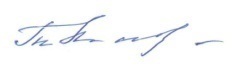 Т.А.Масленникова